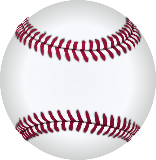 Winona Wildcat 2021 BaseballDate:						Opponent:			Time:Feb. 9						#White Oak			5:00Feb. 12				         #@Big Sandy			5:00Feb. 19				         #Como-Pickton		6:00Feb. 23				            Harleton                            6:00Feb. 25-27				            Alba Tourney		TBAMar. 2					            Alba				6:00Mar. 4-6					Alto TourneyMar. 9					          *Winnsboro			7:00Mar. 11-13					Hawkins Tourney	           TBA Mar. 16				       *@Mineola			7:00Mar. 19				        @Como-Pickton		6:00Mar. 23					*Harmony			7:00Mar. 26				         *@Quitman			7:00Mar. 30					*Mt. Vernon			7:00Apr. 1					         *@Mt. Chapel Hill		7:00Apr. 6					         *@Winnsboro			7:00Apr. 9						*Mineola			7:00Apr. 13				            Hawkins	                      6:00Apr. 16				          *@Harmony			7:00Apr. 20					*Quitman			7:00Apr. 23				           *@Mt. Vernon		7:00Apr. 27				         ^*Mt. Chapel Hill		7:00#Scrimmages						Head Coach - Blaine Shackelford*District 							Asst. Coach - Scott Bammes^ Senior Night				                     Athletic Director – Keylon KincadeSuperintendent - Damenion MillerPrincipal - Keith Sparkman